Publicado en  el 02/07/2014 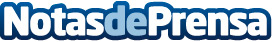 El primer HondaJet de producción toca el cieloHonda Aircraft Company ha anunciado hoy la realización con éxito del vuelo inicial del que es el primer HondaJet de producción de la Compañía. El acto tuvo lugar en la sede de Honda Aircraft Company en Greensboro (Carolina del Norte) y marca un nuevo hito en la certificación del jet y próxima entrada en servicio prevista para 2015.Datos de contacto:HondaNota de prensa publicada en: https://www.notasdeprensa.es/el-primer-hondajet-de-produccion-toca-el-cielo_1 Categorias: Otras Industrias Innovación Tecnológica http://www.notasdeprensa.es